Bitte die Informationen zu den Zusatzstoffen und Allergen auf gesonderten Blatt beachten!MittagessenSpeiseplan vom 06.12.21 bis 10.12.21MittagessenSpeiseplan vom 06.12.21 bis 10.12.21MittagessenSpeiseplan vom 06.12.21 bis 10.12.21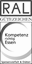 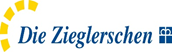 Menü 1Menü 2Menü 2Menü 3 VegetarischMontag Blumenkohlcremesuppe Montag Rinderhacksteaka,a1,c 
Rahmsaucea,a1,a3,f,g,i
Majorankartoffeln
Leipziger Allerlei1Spätzle-Gemüsepfanne1,a,a1,c 
Kräutersoßeg1,4Montag Pfirsichjoghurtg  Pfirsichjoghurtg  Pfirsichjoghurtg  Pfirsichjoghurtg Dienstag,a1,c,a1,c,a1,cDienstagTortellini Ricotta Spinata,a1,c,g 
Tomaten-BasilikumsoßeTortellini Ricotta Spinata,a1,c,g 
Tomaten-BasilikumsoßeDienstagSchokoladenpudding mitg 
BirneSchokoladenpudding mitg 
BirneSchokoladenpudding mitg 
BirneSchokoladenpudding mitg 
BirneMittwochMittwoch5,lKartoffel-Gemüsegratin1,2,c,g 
Tomatensauce
Salat1,3,5,lMittwochWaldfruchtjoghurtg Waldfruchtjoghurtg Waldfruchtjoghurtg Waldfruchtjoghurtg DonnerstagDonnerstagHähnchenkeule gegrillt 
Paprikasoßea,a1,a3,f,i
Gabelspaghettia,a1,c
Cocktail Dressing1,4,g Grüner SalatGoudatasche1,a,a1,a4,c,g 
Paprikasoßea,a1,a3,f,i
Wedgesa,a1
Cocktail Dressing1,4,g Grüner SalatDonnerstagObstObstObstObstFreitagFreitagGemüsebolognesei 
Spaghettia,a1,c
Hartkäse gerieben1,2,g
Essig-Öl-Dressing1,4 Grüner SalatFreitagFrisches Obst Frisches Obst Frisches Obst Frisches Obst 